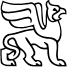 VALSTYBĖS ĮMONĖS TURTO BANKOGENERALINIS DIREKTORIUSĮSAKYMASDĖL VALSTYBĖS NEKILNOJAMOJO TURTO PERDAVIMO PATIKĖJIMO TEISE2021 m. rugsėjo 8 d. Nr. P13-39VilniusVadovaudamasis Lietuvos Respublikos valstybės ir savivaldybių turto valdymo, naudojimo ir disponavimo juo įstatymo 10 straipsniu ir įgyvendindamas Valstybės turto perdavimo valdyti, naudoti ir disponuoti juo patikėjimo teise tvarkos aprašą, patvirtintą Lietuvos Respublikos Vyriausybės 2001 m. sausio 5 d. nutarimu Nr. 16 „Dėl valstybės turto perdavimo patikėjimo teise ir savivaldybių nuosavybėn“,Perduodu biudžetinei įstaigai Pabėgėlių priėmimo centrui  valdyti, naudoti ir disponuoti juo patikėjimo teise jos nuostatuose numatytai veiklai vykdyti valstybei nuosavybės teise priklausantį ir šiuo metu valstybės įmonės Turto banko patikėjimo teise valdomą nekilnojamąjį turtą – globos namus (unikalus numeris 1094-0190-7026), mokyklą (unikalus numeris 1094-0190-7051), kontrolės postą (unikalus numeris 1094-0190-7062), tvorą (unikalus numeris 4400-1578-2902) ir tvorą (unikalus numeris 4400-1806-0670), esantį Vilniuje, A. Jaroševičiaus g. 10B.Perduodamo nekilnojamojo turto likutinė vertė – 303 370,97 euro (trys šimtai trys tūkstančiai trys šimtai septyniasdešimt eurų devyniasdešimt septyni centai).Generalinis direktorius				           Mindaugas SinkevičiusParengėGreta Saulytė-Jucienė2021-09-03